Prot n.  8858							          Pesaro,  30/05/2022                                                                                                                       Ai genitori degli alunnidelle classi 2^ ITA/IPAAOGGETTO: Termine validità del contratto e restituzione libri in comodato d’uso gratuito.Si rammenta che a conclusione del 2° anno di corso, assolto l’obbligo scolastico, il contratto di comodato d’uso gratuito dei libri di testo decade.Pertanto come previsto dall’art. 5 del Regolamento “… alla fine dell’anno scolastico, nel periodo dal 20 al 30 giugno...” i testi ricevuti dovranno essere restituiti e le uniche deroghe a tale obbligo sono quelle indicate dal medesimo articolo:c. per promozione con debito formativo. Lo studente in questo caso è autorizzato a tenere il libro fino al termine delle verifiche finali (31 agosto 2022).All’atto della restituzione verrà controllato lo stato di conservazione, si rammenta che in base all’art. 4 - Risarcimento danni	1. saranno considerati danneggiati e quindi inservibili i testi strappati, sgualciti, sottolineati con penne o evidenziatori. Le annotazioni a matita dovranno essere accuratamente cancellate prima della restituzione dei testi.	2. Qualora all’atto della restituzione dei libri, ad insindacabile giudizio della scuola, ne fosse constatato il danneggiamento oppure in caso di mancata restituzione, di smarrimento e/o di furto, l’Istituto, ai sensi dell’art. 1803 e successivi del C.C. addebiterà allo studente e per lui alla sua famiglia (a titolo di risarcimento) una penale pari al 100% del prezzo di copertina del testo danneggiato se lo stesso non era stato dato in uso in precedenza (testo nuovo), una penale pari al 50% per gli anni successivi.La Dirigente, la prof.ssa FUCILI BARBARA o l’assistente  tecnico GIUSTI MARINA rimangono a disposizione per eventuali chiarimenti.								IL DIRIGENTE SCOLASTICO									Donatella Giuliani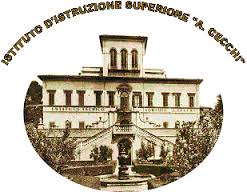 Ministero dell’Istruzione, dell’Università e della RicercaISTITUTO DI ISTRUZIONE SUPERIORE “A. CECCHI”tel. 0721 21440   fax  0721 23207peo: segreteria@iiscecchi.gov.it  peo: psis01300n@istruzione.itpec:  psis01300n@pec.istruzione.it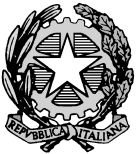 